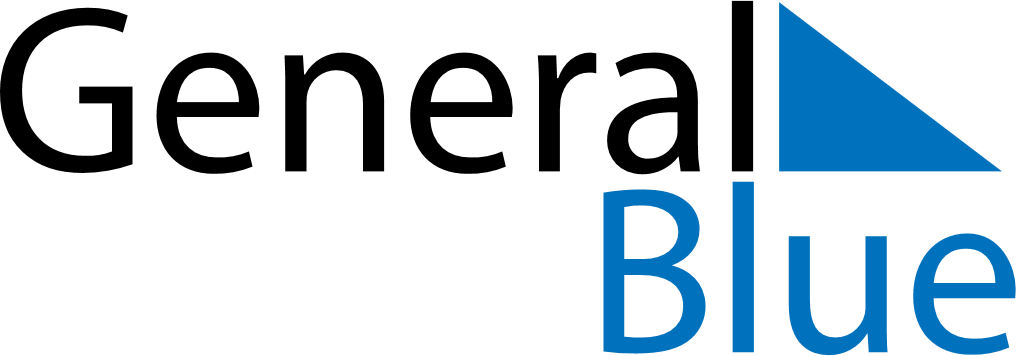 June 2026June 2026June 2026June 2026June 2026June 2026UkraineUkraineUkraineUkraineUkraineUkraineMondayTuesdayWednesdayThursdayFridaySaturdaySunday1234567Pentecost8910111213141516171819202122232425262728Constitution Day2930Constitution Day (substitute day)NOTES